Název organizaceKrajský soud v PrazeAdresa budovy: Budova B- nám. Kinských 234/5, 150 75  PRAHA 5Přístupnost veřejnosti1. a 3. NPKontakt:TEL: +420 257 005 111WEB: www.justice.cz/web/krajsky-soud-v-praze/ E-mail: podatelna@ksoud.pha.justice.cz 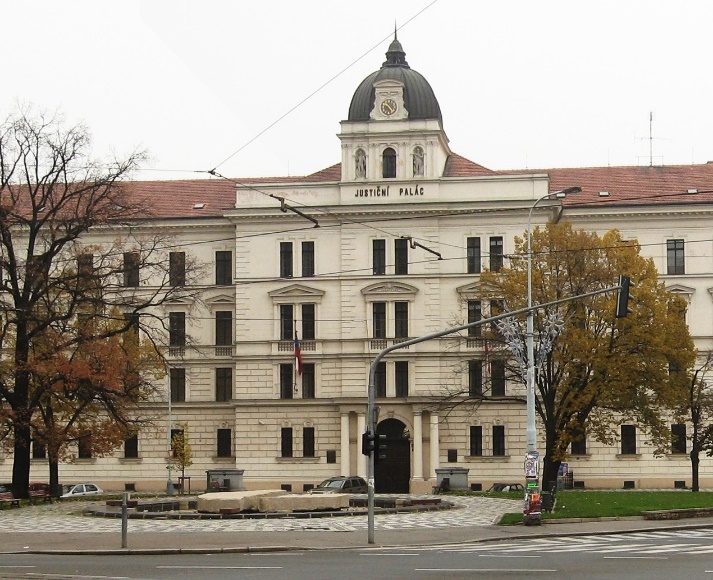 Uživatelský popis: Přístup do budovy:Vyhrazené parkovací stání (VPS)Vyhrazené stání pro Krajský soud v Praze - ve dvoře areálu Krajského soudu v Praze, vyznačeno vodorovným dopravním značením, parkovací místa pro invalidy nejsou specifikována a nejsou označena symbolem. Vjezd do areálu povoluje bezpečnostní ředitel, tel.: 257 005 413. Nejbližší vyhrazené parkování u areálu KS Praha se nachází v ulici Petřínská. Nejbližší zastávka MHD je „Švandovo divadlo“ na nám. Kinských, kde jezdí linky tramvají č. 1, 9, 12, 15, 20, 22, 25, 97, 98 a 99 a autobusové linky č. 176 a 910.Přístup ke vstupu do budovyK hlavnímu vchodu do budovy je přístup z dvorní části areálu – přístup pro veřejnost pouze přes budovu A. K hlavnímu vchodu do hlavní budovy je přístup přímo z navazujícího veřejného chodníku a tento přístup je bezbariérový v nivelitě chodníku. Jedná se o chodník s povrchem žulové dlažby (mozaiky), bez vodících linií, s minimálním příčným i směrovým sklonem a bez schodů.  Přístup od nejbližší zastávky MHD „Švandovo divadlo“ je taktéž po chodníku a je taktéž bezbariérový.Vstup do budovyHlavní vchod do budovy je samostatným žulovým schodištěm o 16 stupni s šíří 1,77 m, s nášlapem 0,36 m a výškou 0,15 m. Hlavní vchod do budovy je řešen dvoukřídlými vstupními dveřmi o šíři 0,8 + 0,8 m se samozavíračem. Vedle schodiště se nachází samostatná plošina pro invalidy řešící přístup ze dvora do zvýšeného 1. NP. Akustický orientační majáček – NE, zvonek pro přivolání obsluhy – NE, zvonek pro přivolání obsluhy se světelnou signalizací – NE, interkom – NE.Pohyb po budově – vertikálníObjekt má jedno podzemní a tři nadzemní podlaží, jednotlivá podlaží jsou přístupná jedním centrálním schodištěm.SchodyŽulové schody o šíři 2,46 m s nášlapem 0,35 m a výškou 0,15 m, s kontrastním značením prvního a posledních schodu každého schodiště. SchodištěSamostatné schodiště o šíři 2,46 m (1.-2.NP – 13 schodů, podesta, 13 schodů, 
2.-3.NP – 13 schodů, podesta, 2 schody, podesta, 13 schodů), zábradlí dřevěné – výška 120 cm, zavěšené na přilehlých zdech, kontrastní značení prvního a posledních schodu každého schodiště.PlošinaSchodiště soudu nejsou vybavena plošinou. Plošina pro invalidy se nachází pouze ze dvora 
do zvýšeného 1. NP – svislá, typ MANUS, nosnost 250 kg velikost 120x90 cm, ovládání umístěno vně i uvnitř plošiny, bez tlačítka pro přivolání obsluhy.VýtahNení. Pohyb po budově – horizontálníDveřeVstup do veřejných zón je osazen obvykle jednokřídlými plnými dřevěnými 
dveřmi o rozměrech křídla 0,8 m, výjimečně o rozměrech křídla 0,9 m, vstupy 
do některých Jednacích síní jsou dvoukřídlými plnými dřevěnými dveřmi o rozměrech otvíraného křídla 0,74 m a zajištěného křídla 0,74 m, v plném otevření vznikne vstupní 
otvor o šíři 1,48 m, rám dveří je dřevěný s prahem. Typ otvírání – křídlové dveře s klikou, prahy výšky do 2cm.Zúžený průchodNeníKontrastní značení plochKontrastní značení ploch je provedeno v souladu s požadavky norem upravujících PO a BOZP.Navigační a orientační systémNavigační a orientační systém splňuje podmínky platných předpisů (únikový plán, nouzové východy s vyznačením trasy atd.). Akustický signál – NE, kanceláře jsou značeny jednotným orientačním systémem – umístění vždy vedle vstupních dveří do kanceláře, orientační systém umístěn na hlavní chodbě, Braillovo písmo – NE.TurniketyNejsou.Klientská zónaKlientskou zónu tvoří prostorné chodby v patrech s lavicemi pro odpočinek. Jednání probíhají v jednotlivých kancelářích, v Jednacích síních a v zasedacích místnostech.Bezbariérové WCPopis umístění bezbariérového WC v budověBezbariérové WC je umístěno pouze v 1. PP – není bezbariérově přístupné a není označeno v rámci orientačního systému, Braillovo písmo - NE. WC pro veřejnost se nachází v 1., 2. a 3.NP.Předsíň (pokud je kabina WC přístupná z předsíně)Není.Dveře kabinyDveře jsou dřevěné jednokřídlé o šířce 0,8 m, otvírání klikou, otvírání křídlové, madlo – NE, zámek – ANO.Kabina Běžně vybavená kabina o rozměrech 2,1 x 1,45 m, ovladač osvětlení - standart výška  150 cm.Vybavení kabinyZvýšená mísa se sklopnými opěrnými madly. V kabině je umístěna nádoba s WC štětkou. Zásobník toaletního papíru - NE, zrcadlo - NE, ovladač signalizačního systému nouzového volání – NE, telefon – NE, výška WC  48 cm, vzdálenost WC od zdí  29 cm, WC typ splachovací – ANO, madla – ANO, umyvadlo – typ JIKA, rozměr 65 x 50 cm, podjezd – ANO, baterie – typ páková, madlo - NE.Další vybaveníUmyvadlo s běžným kohoutkem na teplou a studenou vodu, koš, přebalovací pult - NE.Ostatní důležitá upozornění pro OZPPřestože se jedná o budovu pro veřejnost (nachází se zde Jednací síně jak 1. NP, tak i v 3. NP), 
tak je bezbariérově přístupné pouze 1.NP a to ještě omezeně, jelikož stávající plošina 
je téměř v havarijním stavu. Přístup k invalidnímu WC taktéž není bezbariérový 
– nachází se ve sníženém 1. PP.V současné době je podána žádost o Stavební povolení na celkovou rekonstrukci budovy „A“ 
– po realizaci navržených úprav budou v budově B zrušeny stávající Jednací síně (vše pro veřejnost bude přemístěno do budovy A) a tato budova „B“ již bude výhradně administrativního charakteru bez přístupu veřejnosti.OZP a jejich potřeby jsou v současnosti řešeny (částečně) pouze v prostorách pro veřejnost, 
resp. v budovách „A“ a „B“. V současné době probíhá celková rekonstrukce budovy „F“, 
která bude taktéž neveřejná, avšak bude splňovat všechny limity pro bezbariérovost 
celého objektu vč. všech prvků pro invalidy. Obdobně by měly být řešeny všechny ostatní budovy areálu (B+C+D+E), aby byl umožněn přístup i zaměstnancům se sníženou pohybovou schopností.V budově se nenachází přebalovací pult, vana ani sprcha.Telefonní kontakty:Justiční stráž 		- 257 005 590 – vstup, vjezdBezpečnostní ředitel 	- 257 005 413 – povolení vjezduVybavení vnitřních prostor:V objektu se nachází informační přepážka (prostor pro poskytnutí informací, recepce, vrátnice): /NEumístění informační přepážky/recepce informuje fráze majáčku: NEOd vchodu vede směrem k recepci / informační přepážce vodicí linie: NEJe možné požádat o zajištění doprovodu po budově: ANO – Justiční strážObjekt je vybaven informačním a navigačním systémem (orientační plánek apod.): ANOV objektu se nachází přístupná (bezbariérová) šatna: NEKlientská zóna:V objektu se nachází klientské přepážky: NEV objektu je klientská přepážka využitelná i osobami na vozíku: NEOd vstupu, příp. od recepce vede k přepážkám vodicí linie: NEV objektu se nachází přepážka vybavena indukční smyčkou: NE Ke komunikaci je možné použít interní tablet napojený na tlumočení do českého znakového jazyka či přepis mluveného slova: NEVyvolávací systém:V objektu se nachází vyvolávací systém / pořadník: NEZařízení pro vyvolávací systém je dostupné i pro osobu na vozíku: NEVyvolávací systém je vybaven hlasovým výstupem: NEK vyvolávacímu systému / pořadníku je možné se připojit přes vzdálený přístup: NEHygienické zázemíV objektu se nachází přístupná (bezbariérová) toaleta: NEvolně přístupná: ANOodemykatelná prostřednictvím Euroklíče: NEviditelně označena nápisem, příp. symbolem: NEoznačena reliéfním popisem / v Braillově písmu: NEpřístupná: přímo z chodby / z předsíně: NEKabina přístupné toalety má rozměry alespoň 160x160cm: NEŠířka dveří přístupné toalety je alespoň 80cm: ANODveře se otevírají ven: ANOUvnitř kabiny přístupné toalety se nachází:mísa se sedátkem ANOpevné madlo: ANOsklopné madlo: ANOvelké umyvadlo: ANOmalé umývátko: NEzrcadlo: NEovladač nouzové signalizace: NEpřebalovací pult: NE